Listi yfir nokkra sólmirkva sem sjást frá Íslandi 2018 til 2200		Gerð mirkva	% sólar mirkvuð
Gerð mirkva	Dagsetning	frá Íslandi séð	frá ReykjavíkDeildarmirkvi		11.  ágúst 2018	Deildarmirkvi	10%Hringmirkvi		10.  júní 2021	Deildarmirkvi	70%Deildarmirkvi		25.  október 2022	Deildarmirkvi	19%Almirkvi		8.  apríl 2024	Deildarmirkvi	47%Almirkvi		12.  ágúst 2026	Almirkvi	100%Hringmirkvi		11.  júní 2048	Hringmirkvi	90%Hringmirkvi		11.  mars 2119	Hringmirkvi	93%Almirkvi		14.  júní 2151	Deildarmirkvi	96%Hringmirkvi		12.  apríl 2173	Deildarmirkvi	85%Almirkvi		26.  júní 2196	Almirkvi	99%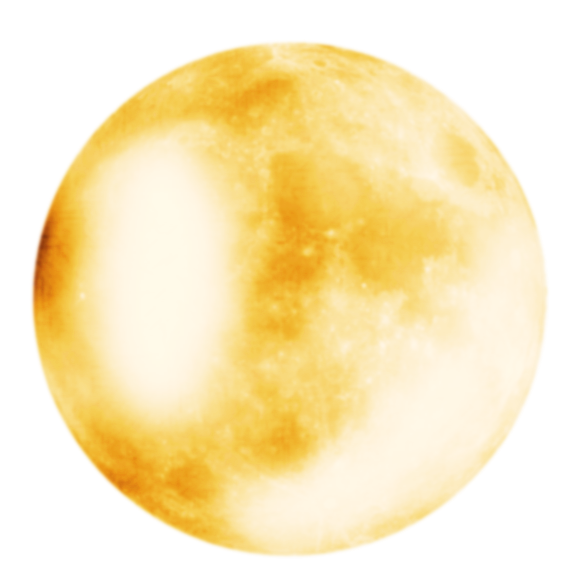 Almirkvi – Hringmirkvi – Deildarmirkvi – Blandaður mirkviAlmirkvi	Almirkvi verður þegar tunglið hylur alla sólarskífuna svo sólkórónan birtist.  Almirkvi sést aðeins frá mjög takmörkuðu svæði á Jörðinni, þeim stöðum sem slóð mirkvans liggur yfir.  Almirkvi sást seinast frá Íslandi 30.  júní árið 1954.Hringmirkvi	Hringmirkvi verður þegar sólin og tunglið liggja nákvæmlega í beinni línu en sýndarstærð tunglsins er minni en sólar.  Sólin birtist þá sem bjartur hringur í kringum dimma skífu tunglsins.  Hringmirkvi sást seinast frá Íslandi 31.  maí 2003 en næst árið 2048.Deildarmirkvi	Deildarmirkvi verður þegar sólin og tunglið eru ekki alveg í beinni línu og tunglið hylur sólina aðeins að hluta.  Deildarmirkvar sjást frá mun stærra svæði á Jörðinni en almirkvar og hringmirkvar.Blandaður mirkvi	Blandaður mirkvi er sólmirkvi sem er bæði hringmirkvi og almirkvi, eftir því hvar á mirkvaferlinum athugandi er.  Sums staðar sést almirkvi en annars staðar hringmirkvi.  Blandaðir mirkvar eru tiltölulega sjaldgæfir.Innri reikistjörnur sólkerfisinsMerkúr	Merkúr er sú reikistjarna sem er næst sólinni.  Venus	Venus fer, líkt og Merkúr, ekki langt frá sól þar sem braut hennar er innar en jarðar.  Jörðin	Jörðin er þriðja reikistjarnan frá sólu.  Mars	Mars er stundum nefnd rauðleita stjarnan.  Ástæða er sú að ryð hylur yfirborð hnattarins.  HeimildirSævar Helgi Bragason.  (e.d).  Listi yfir nokkra sólmirkva sem sjást frá Íslandi til 2200.  Stjörnufræðivefurinn.  https://www.stjornufraedi.is/solkerfid/solin/solmirkvi/ Þorsteinn Sæmundsson.  (2015.  19.  apríl).  Sólmirkvar á Íslandi fram til 2200.  Almanak Háskólans.  http://www.almanak.hi.is/myrk2200.html 